SCIMITAR SHRINERS 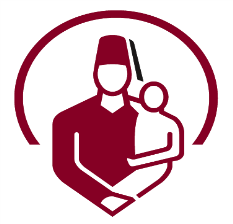 2020 GOLF @ the ROCKPLAYER REGISTRATION   Saturday, May 2, 2020Registration: 7:45am; Shotgun Start: 8:30am     The Country Club of Arkansas, 3 Country Club Circle, Maumelle, AR 72113Team Name: _____________________John Robinson’s 2020 Scimitar Potentate Ball is also on May 2 at the Crowne Plaza Hotel, Little Rock!$125 PER PLAYER: INCLUDES CART, GREEN FEES, LUNCH, & GIFT BAG! Team Leader: ______________________________________ Cell #____________________ Mailing Address: ______________________________________________________________Email: _____________________________________________ Shirt Size:________________Golfer # 2: _________________________________________ Cell # ___________________Email: _____________________________________________ Shirt Size: ________________Golfer # 3: _________________________________________ Cell # ___________________Email: _____________________________________________ Shirt Size: ________________Golfer # 4: _________________________________________ Cell # ___________________Email: _____________________________________________ Shirt Size: ________________*To guarantee golf shirt size, please submit form by 04/24/20. Shirts given on day of tournament.All proceeds are for the benefit of Shriner’s Hospitals for Children.Shriners Hospitals for Children is 501(c)(3) nonprofit, charitable corporate organization. Its purpose is to provide medical care to children without regard to race, creed, sect or nationality. The treatment is provided regardless of the patients’ ability to pay. Please send completed form & check for payment made payable to Golf @ the Rock and mail to-Golf @ the Rock, ATTN: Margie Burton,1 Riverfront Place, Suite 720, North Little Rock, AR  72114; (Call: 501-766-7167) TO PAY ONLINE:  https://www.arkansasshriners.com 